Контрольно-измерительные материалы по технологии 1-4 классы ФГОС1 класс.Итоговый тестЦель работы: проверить уровень достижения планируемых предметных результатов за год; проверить умение различать материалы и инструменты; определять необходимые материалы, инструменты и приспособления в зависимости от вида работы; узнавать и называть основные материалы и их свойства; различать понятия "этап работы", "замысел", "материал", "шаблон".Задания:Подчеркни названия инструментовНожницы, пластилин, мел, молоток, нож, ткань, игла, шило, руда, глинаЧто мы делаем с пластилином:А) лепимБ) крутимВ) клеимГ) чертимСоставь соотношения:Этап                                                               то, из чего что-то делаютЗамысел                                                        ясное представление о будущем изделии Материал                                                      часть работы или пути4. Образец, по которому изготавливают изделия, одинаковые по форме и размеру:А) шаблон                                              Б) разметка                                          В) эскиз5. Плоское или объёмное изображение  для украшения стен:А)  панно                                   Б) композиция                                                  В) коллекция6. Изображение порядка определённых действий:А) схема                                                      Б)  чертёж                                      В) шаблон7. Старинное японское искусство складывания фигурок из бумаги и сами фигурки:А) оригами                                               Б) регата                                          В) флюгер  8. Надрезанное место, борозда, проведённая острым, режущим орудием:А) надрез                                               Б) разрез                                          В) эскиз  9. Отметь лишнее в определении колорита. Колорит – это …А) сочетание цветов             Б) все цвета вместе                               В) единственный цвет2 классИтоговый тестЦель работы: проверить уровень достижения планируемых предметных результатов за год; проверить знание правил безопасной работы с инструментами при выполнении изделия (ножницами); различать материалы и инструменты; определять необходимые материалы и инструменты в зависимости от вида работы; объяснять значение понятия «технология», как процесс изготовления изделия на основе эффективного использования различных материалов; подбирать материал наиболее подходящий для выполнения заданного для изготовления изделия; выделять детали конструкции, называть их форму и определять способ соединения; заполнять технологическую карту по заданному образцу.1. Распредели данные слова в два столбика: ножницы, нитки, пуговицы,бумага, циркуль, канцелярский нож, пластилин.2. Объясни, чем занимаются люди данных профессий:гончар - _____________садовод - ____________кондитер - ___________плотник - ____________3. Запиши три правила работы с ножницами:1)___________________________________________________________2)___________________________________________________________3)___________________________________________________________4. Тебе необходимо сделать открытку другу (подруге) к дню рождения.Заполни технологическую карту.МатериалыИнструментыТехника выполненияМетоды размёткиСпособы украшения5. Объясни, чему мы учимся на уроках технологии: ________________________________________________________________________________________________________________________________________________3 классИтоговый тестЧасть А.1.Какая техника использовалась для создания всех трех работ, изображенных ниже?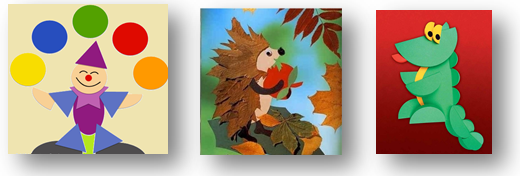 а) лепкаб) аппликацияв) рисованиег)плетениев)торцевание2. Выбери только материалы.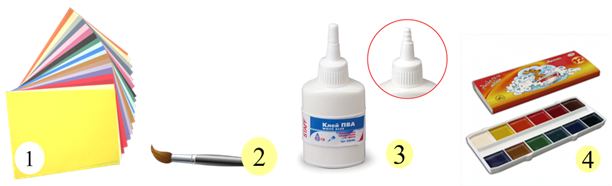 а) 1, 2,4б) 2,3, 4в) 1г)1,23. Чему учат на уроках технологии?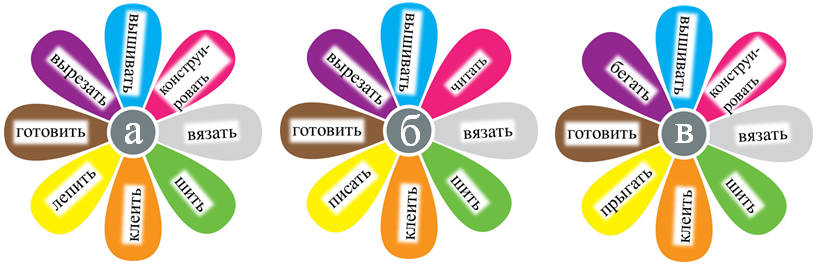 4.Аппликация бывает по технике выполнения:а) обрывная и разрезная б) объемная и плоскаяв) аккуратная и красивая5. Выбери природные материалы для изготовления изделий.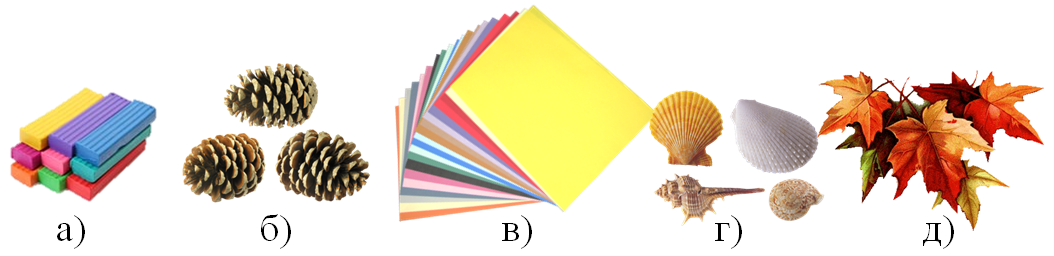 6. Ваня на уроке кого-то лепит из пластилина. Посмотри на части, которые он подготовил. Кто у него получится, когда он все детали соединит между собой?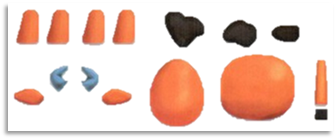 а) поросенокб) бычокв) мышонокг) котенок7. Маша сделала открытку для своего дедушки ко Дню Победы (рисунок 2). Отнеси открытку дедушке по самому короткому пути. Собери все буквы, которые встретишь по дороге. Так ты узнаешь, как называется техника изготовления поделок из тонких полосок бумаги, скрученных в спиральки.Важно!!! Не меняй очередность букв.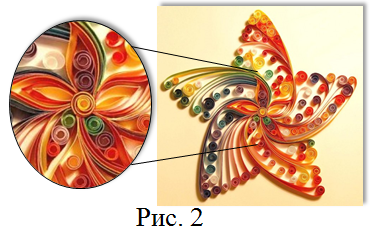 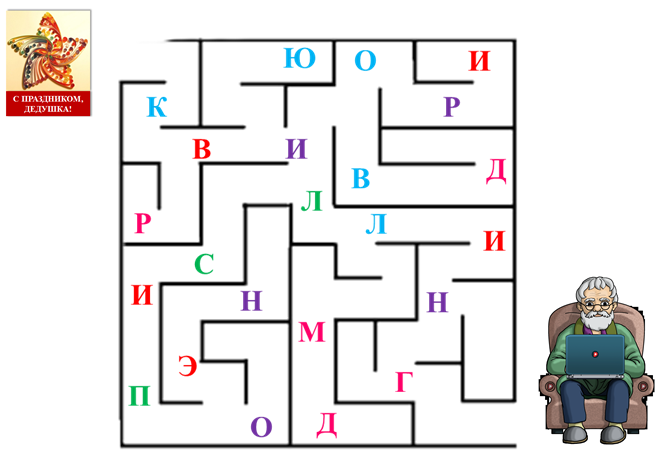 __________________________________8. Алиса делала поделку – бабочку. Какие материалы ей не понадобятся?А) листья В) проволока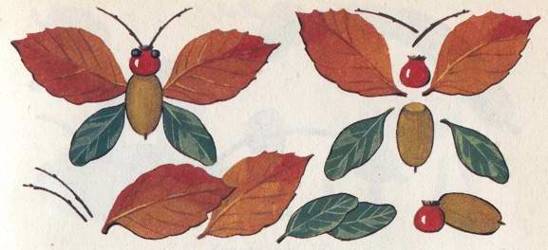 Б) веточки Г) ягода Д) жёлудь9. Определи технику выполнения работы.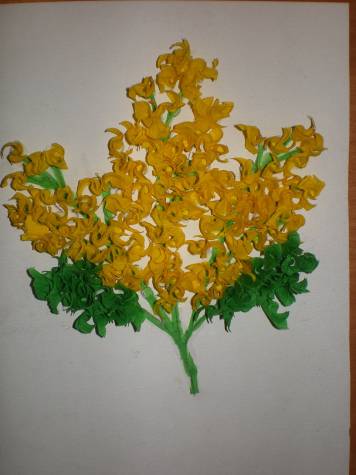 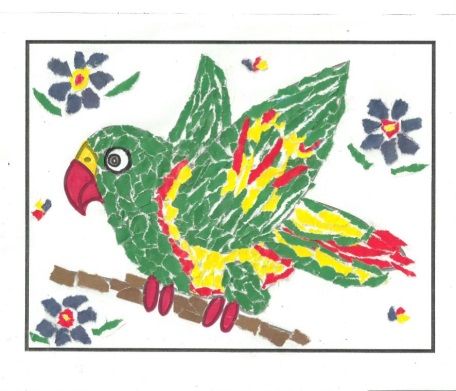 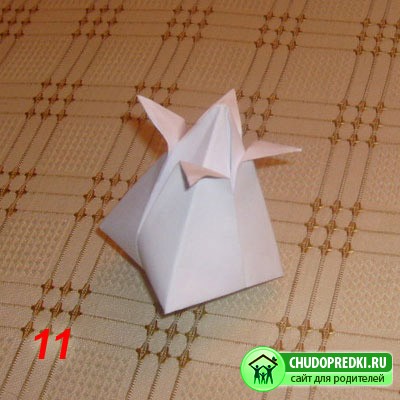 1 2 3А) Мозаика_____________Б) Торцевание___________В) Оригами_____________10. Определи вид аппликации.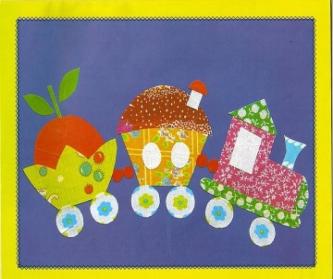 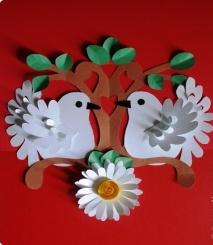 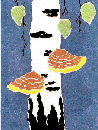 23Плоская_____Объемная______Обрывная_______Часть Б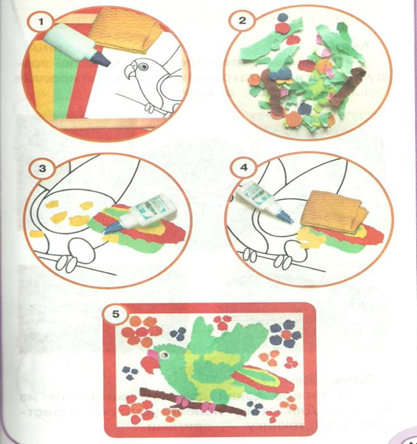 Составь алгоритм выполнения работы.1.___________________________________2.__________________________________3.___________________________________4.___________________________________5.___________________________________Напиши 3 правила безопасности на уроках технологии при работес ножницами.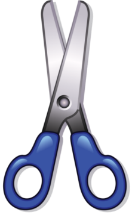 НЕЛЬЗЯ___________________________________________________НЕЛЬЗЯ___________________________________________________НЕЛЬЗЯ___________________________________________________

4 классИтоговый тестЦель работы: проверить уровень достижения планируемых предметных результатов за год; умение различать материалы и инструменты; знание о соблюдении правил безопасности с инструментами; соотносить материал и изделие из него; знание экологических проблем в окружающей среде; знание составных частей компьютера; знание и применение алгоритма выполнения изделия; понимание терминов "архитектура", "интерьер", "дизайн", "декор"; знание различных техник выполнения изделий.Соедините линиями материал и изделие из него:Шерсть                         СметанаКакао                            СвитерНефть                            ШоколадМолоко                         БензинПриведи примеры положительного и отрицательного влияния человека на окружающую среду:Положительное: _____________________________________________________________Отрицательное: ______________________________________________________________3. Выберите и подчеркните основные требования дизайна к изделиям:Выгода, удобство, польза, дешевизна, изящество, красота.4. Какие технические изобретения вошли в нашу жизнь в конце 19-начале 20 века?___________________________________________________________________________5. Соедини линиями части персонального компьютера с их назначением:Монитор                          УправлениеКлавиатура                      МозгМышь                              ЭкранСистемный блок             Набор текста6. Приведите примеры:Материалы: ____________________________________________________________________Инструменты: __________________________________________________________________7. Этот материал представляет собой искусственную невысыхающую массу, которую многократно используют в поделках. Состав его может быть разнообразным, но, как правило, в него входит воск и глина. Назовите этот материал. _______________                                                        8. Перед вами правила безопасной работы с одним из часто используемых в работе инструментов:– Этот инструмент нужно передавать своему товарищу, держа его за лезвие; во время работы с ним нельзя отвлекаться и размахивать им; на столе этот инструмент должен лежать с сомкнутыми лезвиями.Назовите этот инструмент: _______________________9. Расставьте по порядку ваши действия по изготовлению чего-либо:____ Составление чертежа____ Соединение деталей, сборка____ Идея, проект____ Оформление, декор готового изделия____ Изготовление деталей10. Интерьер – это…а) мебель, предметы;б) внутренний мир дома, складывающийся из отдельных вещей;в) расположение комнат.11. Архитектура – это …а) здания и сооружения, создающие материально организованную среду,необходимую людям для их жизни и деятельности;б) искусство проектировать и строить сооружения;в) всё выше перечисленное.12. Что можно отнести к декоративному убранству?а) ковры, светильники, шторы;б) необходимые в повседневной жизни вещи;в) декоративные элементы, украшающие быт человека;г) всё выше перечисленное.13. Какое изображение нельзя назвать архитектурой?1. 2. 3. 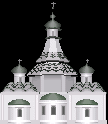 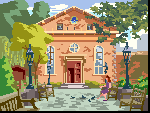 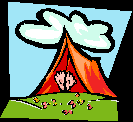 14. Оригами – это …а) блюдо японской кухни;б) техника складывания из бумаги;в) японский национальный костюм.